У  К  Р А  Ї  Н  А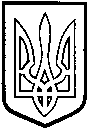 ТОМАШПІЛЬСЬКА РАЙОННА РАДАВ І Н Н И Ц Ь К О Ї  О Б Л А С Т ІРІШЕННЯ №144від 18 жовтня 2016 року					         9 сесія 7 скликанняПро затвердження технічної документації із нормативної грошової оцінки земельної ділянки, що надається на умовах оренди ПАТ «Вінницяобленерго» для технічної інфраструктури – для розміщення, будівництва, експлуатації та обслуговування будівель і споруд об’єктів передачі електричної та теплової енергії на території Стінянської сільської ради, за межами населеного пункту с.Стіна, Томашпільського району, Вінницької області Відповідно до частини 2 статті 43 Закону України «Про місцеве самоврядування в Україні», статей 13, 23 Закону України «Про оцінку земель», керуючись статтями 10, 67, 124, 186 та пунктом 12 розділу Х «Перехідні положення» Земельного кодексу України, статтями 5, 21 Закону України «Про оренду землі», розглянувши представлену СО «Томашпільські ЕМ» технічну документацію із нормативної грошової оцінки земельної ділянки, що надається на умовах оренди ПАТ «Вінницяобленерго» для технічної інфраструктури – для розміщення, будівництва, експлуатації та обслуговування будівель і споруд об’єктів передачі електричної та теплової енергії на території Стінянської сільської ради, за межами населеного пункту с.Стіна, Томашпільського району, Вінницької області, розроблену приватним підприємством «Геопростір - ГС» інв.№ДІІ/ІІ-310 від 24.05.2016 року, враховуючи висновок постійної комісії районної ради з питань агропромислового комплексу, регулювання земельних ресурсів, реформування земельних відносин, розвитку особистих підсобних господарств, районна рада ВИРІШИЛА:1. Затвердити технічну документацію із нормативної грошової оцінки земельної ділянки, що надається на умовах оренди ПАТ «Вінницяобленерго» для технічної інфраструктури – для розміщення, будівництва, експлуатації та обслуговування будівель і споруд об’єктів передачі електричної та теплової енергії на території Стінянської сільської ради, за межами населеного пункту с.Стіна, Томашпільського району, Вінницької області загальною площею 0,1796 га. з визначеною нормативною грошовою оцінкою, що складає в цілому 50 619 грн. 00 коп. (п’ятдесят тисяч шістсот дев’ятнацять гривень, 00 коп.).2. Контроль за виконанням даного рішення покласти на постійну комісію районної ради з питань агропромислового комплексу, регулювання земельних ресурсів, реформування земельних відносин, розвитку особистих підсобних господарств (Милимуха В.М.).Голова районної ради					Д.Коритчук